February20201PR 16 Ends2345678PR 17 StartsPaperwork due for PR18Paperwork due for PR18Paperwork due for PR18Paperwork due for PR18Paperwork due for PR18PR 16 Paycheck Issued9101112131415ONE-DAY TIME ENTRYTime Entry – PR 17 Adjustment forms – PR 17 & final paperwork due for PR18 by 4:30 pm Time Entry Correction forms due PR 18Paperwork due for PR19Paperwork due for PR19Paperwork due for PR19Paperwork due for PR19PR 17 Ends16171819202122PR 18 StartsPaperwork due for PR19Paperwork due for PR19Paperwork due for PR19Paperwork due for PR19Paperwork due for PR19PR 17 Paycheck Issued23242526	27	2829Time Entry – PR 18Paperwork due for PR19Time Entry – PR 18Adjustment forms – PR 18 & final paperwork due for PR19 by 4:30 pmTime Entry Correction forms due PR 18Paperwork due for PR20Paperwork due for PR20Paperwork due for PR20PR 18 EndsMarch20201234567PR 19 StartsPaperwork due for PR20Paperwork due for PR20Paperwork due for PR20Paperwork due for PR20bvbbPaperwork due for PR20PR 18 Paycheck Issued891011121314Time Entry – PR 19Paperwork due for PR20Time Entry – PR 19Adjustment forms – PR 19 & final paperwork due for PR20 by 4:30 pm Time Entry Correction forms due PR 19Paperwork due for PR21Paperwork due for PR21Paperwork due for payroll 21PR 19 Ends15161718192021PR 20 StartsSPRING BREAKSPRING BREAKSPRING BREAKPaperwork due for PR21Paperwork due for PR21PR 19 Paycheck Issued22232425262728Time Entry – PR 20Paperwork due for PR21Time Entry – PR 20 Adjustment forms – PR 20 & final paperwork due for PR 21 by 4:30 pm Paperwork due for PR22Paperwork due for PR22Paperwork due for PR22PR 20 Ends293031PR 21 StartsPaperwork due for PR22Paperwork due for PR22April20201234Paperwork due for PR22Paperwork due for PR22bvbbPaperwork due for PR22PR 20 Paycheck Issued567891011Time Entry – PR 21Paperwork due for PR22Time Entry – PR 21Adjustment forms – PR 21 & final paperwork due for payroll 22 by 4:30 pm Paperwork due for PR23Paperwork due for PR23Paperwork due for PR23PR 21 Ends12131415161718PR 22 StartsPaperwork due for PR23Paperwork due for PR23Paperwork due for PR23Paperwork due for PR23Paperwork due for PR23PR 21 Paycheck Issued 19202122232425Time Entry – PR 22Paperwork due for PR23Time Entry – PR 22Adjustment forms – PR 22 & final paperwork due for payroll 23 by 4:30 pmTime Entry Correction forms due PR 22Paperwork due for payroll 24Paperwork due for PR24Paperwork due for PR24PR 22 Ends2627282930PR 23 StartsPaperwork due for PR24Paperwork due for PR24Paperwork due for PR24Paperwork due for PR24May202012Paperwork due for PR24PR 22 Paycheck Issued 3456789Time Entry – PR 23Paperwork due for PR24Time Entry – PR 23Adjustment forms – PR 23 & final paperwork due for payroll 24 by 4:30 pmTime Entry Correction forms due PR 23Paperwork due for payroll 25Paperwork due for PR25Paperwork due for PR25PR 23 Ends10111213141516PR 24 StartsPaperwork due for PR25Paperwork due for PR25Paperwork due for PR25Paperwork due for PR25Paperwork due for PR25PR 23 Paycheck Issued17181920212223ONE-DAY TIME ENTRYTime Entry – PR 24Adjustment forms – PR 24 & final paperwork due for payroll 25 by 4:30 pmTime Entry Correction forms due PR 24Paperwork due for payroll 26Paperwork due for PR26Paperwork due for PR26Paperwork due for PR26PR 24 Ends24/31252627282930PR 25 StartsCampus Closed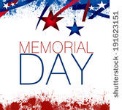 Paperwork due for PR26Paperwork due for PR26Paperwork due for PR26Paperwork due for PR26PR 24 Paycheck IssuedJune2020123456Time Entry – PR 25Paperwork due for PR26Time Entry – PR 25Adjustment forms – PR 25 & final paperwork due for payroll 26 by 4:30 pmPaperwork due for PR01Paperwork due for PR01bvbbPaperwork due for PR01PR 25 Ends78910111213PR 26 StartsPaperwork due for PR01Paperwork due for PR01Paperwork due for PR01Paperwork due for PR01Paperwork due for PR01PR 25 Paycheck Issued 14151617181920Time Entry – PR 26Paperwork due for PR01Time Entry – PR 26Adjustment forms – PR 26 & final paperwork due for payroll 01 by 4:30 pmPaperwork due for PR02Paperwork due for PR02Paperwork due for PR02PR 26 Ends21222324252627PR 01 StartsPaperwork due for PR02Paperwork due for PR02Paperwork due for PR02Paperwork due for PR02Paperwork due for PR02PR 26 Paycheck Issued 282930ONE-DAY TIME ENTRYTime Entry – PR 01Adjustment forms – PR 01 & final paperwork due for payroll 02 by 4:30 pm Paperwork due for PR03